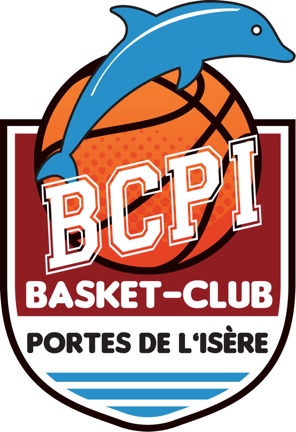 Tout adhérent d’une association se doit de prendre part à la vie de son Club afin que l’association puisse perdurer. Nous mettons en place un contrat d’engagement pour tous les adhérents (sportifs et leurs familles) du Basket Club des Portes de l’Isère.Chaque adhérent se doit de respecter le contrat en fonction de sa catégorie de pratique ou de son statut. Un chèque de caution de 30 euros (à l’ordre du BCPI) est demandé ; le non-respect de ce contrat d’engagement entrainera la non-restitution de ce chèque et son encaissement en fin de saison sportive.----------------------------------------------------------------------------------------------------------------- CONTRAT D’ENGAGEMENT Saison 2023/2024Je soussigné(e)  confirme avoir bien lu et compris ce contrat et m’engage à le respecter pour la saison 2023/2024.Fait à, Le.Signature de l’adhérent (Initiales ou signature à la main avec la modification de texte de PDF)	Signature du Responsable légal si mineur(e)  Je joins un chèque de caution de 30€ à l’ordre du BCPICatégorieEngagementBenjamins à Cadets (U13 à U17)Être Officiel de Table de Marque (OTM) ou Arbitre, 3 fois dans l’annéeJuniors à Seniors (U18 à Senior)Être OTM ou Arbitre, 3 fois dans l’annéeÊtre Responsable de salle, 1 fois dans l’annéeEntraîneursRestituer le jeu complet de maillots + short en fin de saisonContribuer au rangement du local matériel, 1 fois dans l’annéeMembres élusParticiper aux réunionsÊtre responsable de salle, 4 matchs dans l’annéeContribuer aux manifestations organisées par le Club, 4 fois dans l’année